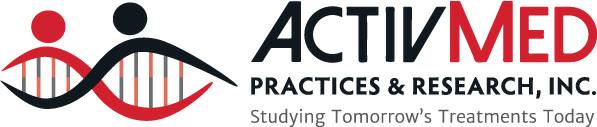 Methuen421 Merrimack St. Ste. 203(978) 992-4240(978) 655-7155Lawrence354 Merrimack St. (978) 992-4239Beverly138 Conant St. 1st Fl(978) 969-6897Portsmouth110 Corporate Dr. Ste 2(603) 319-8863Alzheimer’s Disease/Memory LossAlzheimer’s DiseasePediatric PsoriasisPediatric/Adolescent PsoriasisMotion Sickness*upcomingParkinson’s Disease *upcomingAtopic Dermatitis Adults/Adolescent(Eczema)Atopic Dermatitis Adults/Adolescents(Eczema)Chronic Pain*upcomingPediatric Migraine *upcomingHidradenitis Suppurativa*upcomingHidradenitis Suppurativa*upcomingType 2 Diabetes*upcomingRelapsing Multiple Sclerosis *upcomingActinic KeratosisActinic KeratosisHeart Failure*upcomingGenital Psoriasis Genital Psoriasis Depression*upcomingCommon Warts *upcomingCeliac DiseaseLyme Disease *upcomingPalm Psoriasis *upcomingAtopic Dermatitis Vaccine *upcomingPsoriasis *upcomingFREE Health ScreeningsFREE Health ScreeningsFREE Health ScreeningsFREE Health Screenings